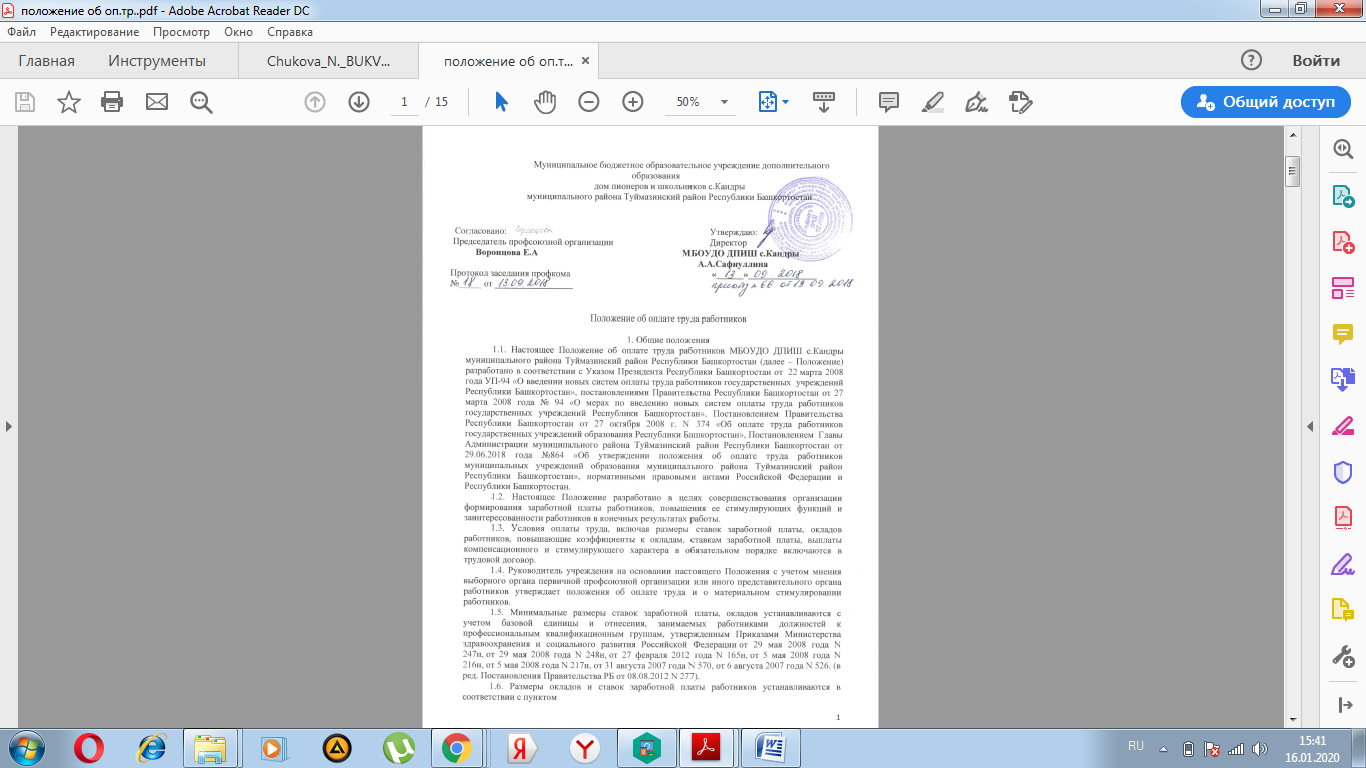 1.7. Положения руководителем учреждения на основе минимальных окладов и минимальных ставок заработной платы, требований к профессиональной подготовке и уровню квалификации, которые необходимы для осуществления соответствующей профессиональной деятельности, с учетом сложности и объема выполняемой работы. 1.8. Заработная плата работников учреждения (без учета премий и иных стимулирующих выплат), устанавливаемая в соответствии с новой системой оплаты труда, не может быть ниже заработной платы (без учета премий и иных стимулирующих выплат), выплачиваемой до ее введения, при условии сохранения объема должностных обязанностей работников и выполнения ими работ той же квалификации.1.9. Оплата труда педагогов, преподавателей устанавливается исходя из тарифицируемой педагогической нагрузки.Оплата за фактическую нагрузку определяется путем умножения размера минимальной ставки заработной платы работников на фактическую нагрузку и деления полученного произведения на установленную норму часов преподавательской работы за ставку заработной платы, являющуюся нормируемой частью педагогической работы, в соответствии с Приказом Министерства образования и науки Российской Федерации от 22 декабря 2014 года N 1601 "О продолжительности рабочего времени (нормах часов педагогической работы за ставку заработной платы) педагогических работников и о порядке определения учебной нагрузки педагогических работников, оговариваемой в трудовом договоре" (далее - оплата за фактическую нагрузку).1.10. Месячная заработная плата работника, полностью отработавшего за этот период норму рабочего времени и выполнившего нормы труда (трудовые обязанности), не может быть ниже установленного законодательством минимального размера оплаты труда.1.11. Оплата труда работников, занятых по совместительству, производится пропорционально отработанному времени в зависимости от выработки либо на других условиях, определенных трудовым договором.При работе на условиях неполного рабочего времени оплата труда работника производится пропорционально отработанному времени или в зависимости от выполненного им объема работ.Определение размеров заработной платы по основной должности, а также по должности, занимаемой в порядке совместительства, производится раздельно по каждой должности. 1.12. Лица, кроме медицинских и фармацевтических, не имеющие специальной подготовки или стажа работы, установленных в требованиях к квалификации, но обладающие достаточным практическим опытом и выполняющие качественно и в полном объеме возложенные на них должностные обязанности, по рекомендации аттестационной комиссии могут быть назначены на соответствующие должности так же, как и лица, имеющие специальную подготовку и стаж работы.1.13. Наименования должностей или профессий и квалификационные требования к ним должны соответствовать наименованиям и требованиям, указанным в ЕТКС и Едином квалификационном справочнике должностей руководителей, специалистов и служащих (далее - ЕКС), а также профессиональным стандартам.1.14. Руководитель учреждения несет ответственность за своевременное и правильное установление размеров заработной платы работникам согласно законодательству.1.14. Предельная доля оплаты труда работников административно-управленческого и вспомогательного персонала в фонде оплаты труда учреждения устанавливается не более 40 процентов. Основной персонал учреждения - его работники, непосредственно оказывающие услуги (выполняющие работы), направленные на достижение определенных уставом учреждения целей его деятельности, а также непосредственные руководители этих работников.Вспомогательный персонал учреждения - его работники, создающие условия для оказания услуг (выполнения работ), направленных на достижение определенных уставом этого учреждения целей его деятельности, включая обслуживание зданий и оборудования.Административно-управленческий персонал учреждения - его работники, занятые управлением (организацией) оказания услуг (выполнения работ), а также работники этого учреждения, выполняющие административные функции, необходимые для обеспечения его деятельности.2. Порядок и условия оплаты труда работников2.1. Минимальные размеры окладов работников устанавливаются на основе отнесения занимаемых ими должностей к ПКГ, квалификационным уровням, разряду работ в соответствии с ЕТКС с учетом их профессиональной подготовки, категории; минимальные размеры ставок заработной платы - по ПКГ, квалификационным уровням с учетом спортивных званий и достижений.2.2. К минимальным окладам, ставкам заработной платы с учетом обеспечения финансовыми средствами руководителем учреждения устанавливаются следующие повышающие коэффициенты:персональный повышающий коэффициент;повышающий коэффициент педагогическим работникам за квалификационную категорию или стажпедагогической работы;повышающий коэффициент за почетное звание;повышающий коэффициент молодым педагогам;повышающий коэффициент педагогическим работникам за высшее образование;повышающий коэффициент за выполнение работ, не входящих в должностные обязанности работников;повышающий коэффициент водителям автомобилей всех типов;повышающий коэффициент к окладу по занимаемой должности;повышающий коэффициент работникам, имеющим ученую степень доктора наук по профилюобразовательного учреждения или педагогической деятельности (преподаваемых дисциплин);повышающий коэффициент работникам, имеющим ученую степень кандидата наук по профилюобразовательного учреждения или педагогической деятельности (преподаваемых дисциплин);2.3. Размер выплаты по повышающему коэффициенту (надбавки) к ставке заработной платы, окладу определяется путем умножения размера ставки заработной платы, оклада работника на повышающий коэффициент.2.4. Применение всех повышающих коэффициентов к окладу, ставке заработной платы не образует новый оклад, ставку заработной платы и не учитываются при начислении компенсационных и стимулирующих выплат.2.5. Повышающий коэффициент к окладу по занимаемой должности устанавливается работникам учреждения в зависимости от отнесения должности к соответствующей категории или квалификационному уровню по ПКГ.2.6. С учетом условий труда работникам устанавливаются выплаты компенсационного характера, предусмотренные разделом 7 настоящего Положения. 2.7. Работникам устанавливаются стимулирующие выплаты, предусмотренные разделом 8 настоящего Положения. 3. Условия оплаты труда руководителей учреждений, их заместителей и главных бухгалтеров, руководителей структурных подразделений, их заместителей3.1. Заработная плата руководителя, его заместителей состоит из должностного оклада, выплат компенсационного и стимулирующего характера.Размер должностного оклада руководителя учреждения определяется трудовым договором в зависимости от сложности труда, в том числе с учетом масштаба управления этим учреждением, особенностей его деятельности и значимости. 3.2. Должностной оклад руководителя учреждения определяется трудовым договором за исполнение трудовых (должностных) обязанностей определенной сложности за календарный месяц исходя из группы по оплате труда без учета компенсационных, стимулирующих и социальных выплат (с последующей индексацией в соответствии с индексацией размера базовой единицы для определения минимальных окладов по профессиональным квалификационным группам): Предельный уровень соотношения средней заработной платы руководителей учреждений и средней заработной платы работников учреждений устанавливается учредителем соответствующих учреждений, в кратности от 1 до 8.3.3. Размеры должностных окладов заместителей руководителя учреждения, главных бухгалтеров устанавливаются на 10 - 30% ниже оклада руководителя.3.4. Объемные показатели деятельности учреждения и порядок  отнесения его к группе по оплате труда руководителя определяется в соответствии с постановлением  Главы Администрации муниципального района Туймазинский район Республики Башкортостан от 29.06.2018 года №864 «Об утверждении положения об оплате труда работников муниципальных учреждений образования муниципального района Туймазинский район Республики Башкортостан».3.5. Минимальные оклады работников, отнесенные к ПКГ "Руководители структурных подразделений", устанавливаются в следующих размерах:<*> Не используется для установления ставок заработной платы, окладов работников учреждения. 3.7. Персональный повышающий коэффициент руководителю учреждения устанавливается Советом Управления образования.Размер персонального повышающего коэффициента - до 1,85. 3.8. С учетом условий труда руководителю учреждения и его заместителям, главному бухгалтеру, руководителям структурных подразделений устанавливаются выплаты компенсационного характера, предусмотренные разделом 8 настоящего Положения. 3.9. Управление образования может устанавливать руководителю выплаты стимулирующего характера.Выплаты стимулирующего характера, в том числе премирование руководителя учреждения, производятся с учетом обеспечения финансовыми средствами на основании приказа Управления образования по результатам деятельности этого учреждения и в соответствии с критериями оценки и целевыми показателями эффективности работы 
с учетом достижения показателей осуществления муниципального задания на оказание муниципальных услуг (выполнение работ), а также иных показателей эффективности деятельности учреждения и его руководителя.Размеры премирования руководителя, порядок и критерии выплаты премий руководителю устанавливаются Управлением образования в трудовом договоре руководителя учреждения.Одним из показателей эффективности работы руководителя учреждения является рост средней заработной платы его работников в отчетном году по сравнению с предшествующим годом без учета повышения размера заработной платы в соответствии с решениями Правительства Республики Башкортостан.Соотношение среднемесячной заработной платы руководителей, заместителей руководителей, главных бухгалтеров учреждений и среднемесячной заработной платы работников этих учреждений, формируемой за счет всех источников финансового обеспечения, рассчитывается за календарный год. Соотношение среднемесячной заработной платы руководителя, заместителей руководителя, главного бухгалтера учреждения и среднемесячной заработной платы работников учреждения определяется путем деления среднемесячной заработной платы соответствующего руководителя, заместителя руководителя, главного бухгалтера 
на среднемесячную заработную плату работника этого учреждения. Определение среднемесячной заработной платы в указанных целях осуществляется в соответствии с Положением об особенностях порядка исчисления средней заработной платы, утвержденным постановлением Правительства Российской Федерации от 24 декабря 2007 года № 922 “Об особенностях порядка исчисления средней заработной платы”
(с последующими изменениями).Условия оплаты труда руководителя учреждения устанавливаются 
в трудовом договоре, заключаемом на основе типовой формы трудового договора с руководителем государственного (муниципального) учреждения, утвержденной постановлением Правительства Российской Федерации от 12 апреля 2013 года № 329 “О типовой форме трудового договора с руководителем государственного (муниципального) учреждения”.Система премирования руководителей учреждений определяется Управлением образования. Система премирования заместителей, главных бухгалтеров, руководителей структурных подразделений, их заместителей фиксируется в локальном нормативном акте учреждения.3.10. Предельный объем учебной нагрузки (преподавательской работы), которая может выполняться в образовательном учреждении его руководителем, определяется Учредителем.Преподавательская работа в том же образовательном учреждении для указанных работников совместительством не считается.3.11. Педагогическая (преподавательская) работа руководителя образовательного учреждения по совместительству в другом образовательном учреждении, а также иная его работа по совместительству может иметь место только с разрешения Управления образования.4. Условия оплаты труда работников образования4.1. Минимальные ставки заработной платы, оклады работников, отнесенных к ПГК должностей работников образования, устанавливаются в следующих размерах:5. Условия оплаты труда служащих общеотраслевых должностей5.1. Минимальные оклады работников, занимающих общеотраслевые должности служащих учреждения, устанавливаются в следующих размерах:6. Порядок и условия оплаты труда работников,осуществляющих профессиональную деятельность по профессиям рабочих6.1. Установление минимальных окладов работников, осуществляющих профессиональную деятельность по профессиям рабочих, производится в соответствии с требованиями ЕТКС.6.2. Минимальные размеры окладов рабочих учреждения устанавливаются в следующих размерах:
Минимальный оклад водителю автобуса или специальных легковых (грузовых) автомобилей, оборудованных специальными техническими средствами, занятому перевозкой обучающихся (детей, воспитанников), устанавливается по 8 разряду. 7. Порядок и условия установления выплат компенсационного характера7.1. Выплаты компенсационного характера устанавливаются к окладам и ставкам заработной платы работников в процентах или в абсолютных размерах, если иное не установлено нормативными правовыми актами Российской Федерации и Республики Башкортостан.7.2. Работникам устанавливаются следующие выплаты компенсационного характера:7.2.1. Выплата за каждый час работы в ночное время (в период с 10 часов вечера до 6 часов утра) осуществляется в размере не менее 20%.7.2.2. В случае привлечения работника к работе в установленный ему графиком выходной день или нерабочий праздничный день работа оплачивается не менее чем в двойном размере:работникам, труд которых оплачивается по дневным и часовым ставкам, - в размере не менее двойной  дневной или часовой ставки;работникам, получающим месячный оклад, - в размере не менее  одинарной дневной или часовой ставки сверх оклада, если работа в выходной или нерабочий праздничный день производилась в пределах месячной нормы рабочего времени, и в размере не менее двойной часовой или дневной ставки сверх оклада, если работа производилась сверх месячной нормы.По желанию работника, работавшего в выходной или нерабочий праздничный день, ему может быть предоставлен другой день отдыха. В этом случае работа в нерабочий праздничный день оплачивается в одинарном размере, а день отдыха оплате не подлежит.7.2.3. Оплата труда работников, занятых на работах с вредными и (или) опасными условиями труда, производится по результатам специальной оценки условий труда в повышенном размере по сравнению с тарифными ставками (окладами), установленными для различных видов работ с нормальными, оптимальными или допустимыми условиями труда.Минимальный размер повышения оплаты труда работникам, занятым на работах с классом вредности 3, составляет 15% тарифной ставки (оклада), установленной для работ с нормальными условиями труда.До проведения в установленном порядке специальной оценки условий труда работникам, занятым на работах с вредными и (или) опасными условиями труда, выполняющим работу, включенную в Перечни работ с неблагоприятными условиями труда, утвержденные приказами Гособразования СССР от 20.08.1990 г. № 579, Министерства науки, высшей школы и технической политики РФ от 07.10.1992 г. № 611, сохраняется компенсационная выплата в размере 15% тарифной ставки (оклада), за работу с особо тяжелыми и особо вредными условиями труда – 24% тарифной ставки (оклада) и дополнительный оплачиваемый отпуск.Установленные работнику размеры и (или) условия повышенной оплаты труда на работах с вредными и (или) опасными условиями труда не могут быть отменены без проведения специальной оценки условий труда при определении полного соответствия рабочего места, на котором выполняется работа, требованиям безопасности.7.2.4. В учреждениях к заработной плате работников применяется районный коэффициент 1,15, который начисляется на фактический заработок.7.2.5. Выплата работникам учреждений, работа которых связана с непосредственным обслуживанием ВИЧ-инфицированных больных или контактом с ними, осуществляется в размере 20 процентов к ставкам заработной платы, окладам (должностным окладам). 7.3. Компенсационные выплаты с учетом специфики работы в учреждениях (классах, группах) в зависимости от их типов, видов осуществляются в следующих размерах:
7.4. При наличии оснований для применения двух и более компенсационных выплат доплата определяется по каждому основанию к оплате за фактическую нагрузку. 7.5. Компенсационные выплаты не образуют новую ставку заработной платы, оклад и не учитываются при начислении стимулирующих и компенсационных выплат. 7.6. Конкретные размеры выплат, указанных в пункте 7.2 настоящего Положения, устанавливаются в соответствии с перечнем должностей (профессий), утверждаемым руководителем учреждения с учетом мнения выборного органа первичной профсоюзной организации или иного представительного органа работников. 8. Порядок и условия установления выплат стимулирующего характера8.1. Стимулирующие выплаты устанавливаются в соответствии с положением о материальном стимулировании работников учреждения:по муниципальным автономным и бюджетным учреждениям - исходя из объема субсидий, поступающих в установленном порядке этому учреждению из бюджета Республики Башкортостан, и средств от приносящей доход деятельности.Размеры и условия осуществления выплат стимулирующего характера устанавливаются в соответствии с пунктом 1.3 настоящего Положения, коллективными договорами, соглашениями, локальными нормативными актами, трудовыми договорами с учетом разработанных в учреждении показателей и критериев оценки эффективности труда работников. 8.2. К выплатам стимулирующего характера относятся:выплаты по повышающим коэффициентам;премиальные выплаты.8.3. Работникам устанавливаются следующие повышающие коэффициенты:8.3.1. Повышающий коэффициент к оплате за фактическую нагрузку педагогическим работникам за квалификационную категорию или стаж педагогической работы в целях стимулирования к качественному результату труда, повышению профессиональной квалификации и компетентности: 8.3.2. Повышающий коэффициент педагогическим работникам, впервые поступившим на работу в учреждение после окончания высшего или среднего профессионального учебного заведения, - в размере 0,30 к оплате за фактическую нагрузку в течение 3 лет, который действует до получения работником квалификационной категории. 8.3.3. Повышающий коэффициент работникам, имеющим ученую степень доктора наук по профилю образовательного учреждения или педагогической деятельности (преподаваемых дисциплин), - в размере 0,20 к оплате за фактическую нагрузку. 8.3.4. Повышающий коэффициент работникам, имеющим ученую степень кандидата наук по профилю образовательного учреждения или педагогической деятельности (преподаваемых дисциплин), - в размере 0,10 к оплате за фактическую нагрузку. 8.3.5. Повышающий коэффициент педагогическим работникам, имеющим почетное звание "Народный учитель", - в размере 0,20 к оплате за фактическую нагрузку. 8.3.6. Повышающий коэффициент руководящим работникам и специалистам образовательных учреждений, имеющим почетные звания "Заслуженный учитель" и "Заслуженный преподаватель", - в размере 0,10 к оплате за фактическую нагрузку. 8.3.7. Повышающий коэффициент руководящим работникам и специалистам образовательных учреждений, имеющим почетные звания "Заслуженный мастер профтехобразования", "Заслуженный работник физической культуры", "Заслуженный работник культуры", "Заслуженный врач", "Заслуженный юрист", установленные для работников различных отраслей, название которых начинается со слов "Народный", "Заслуженный", при условии соответствия почетного звания профилю учреждения, а педагогическим работникам образовательных учреждений при соответствии почетного звания профилю педагогической деятельности или преподаваемых дисциплин - в размере 0,10 к оплате за фактическую нагрузку. 8.3.8. В случае, когда работники одновременно имеют право на установление повышающих коэффициентов, предусмотренных подпунктами 8.3.3 - 8.3.7 настоящего Положения, по нескольким основаниям, повышающий коэффициент устанавливается по одному из оснований в максимальном размере. 8.3.9. Повышающий коэффициент за высшее профессиональное образование педагогическим работникам - в размере 0,05 к оплате за фактическую нагрузку.  Данный перечень не является исчерпывающим. По конкретным видам работ, не входящим в должностные обязанности работников учреждения, размеры выплат определяются локальными нормативными актами этого учреждения.8.3.12. Повышающий коэффициент за фактически отработанное время работникам библиотек за выслугу лет в соответствии со стажем работы по специальности - в следующих размерах:от 5 до 10 лет - 0,20;от 10 до 15 лет - 0,25;от 15 до 20 лет - 0,35;20 лет и выше - 0,40.8.3.14. Повышающий коэффициент водителям автомобилей всех типов за фактически отработанное время в должности водителя - в размере:0,5 - водителям, имеющим присвоенный в установленном порядке 1-й класс (при наличии в водительском удостоверении разрешающих отметок "В", "С", "Д" и "Е");0,25 - водителям, имеющим 2-й класс (наличие в водительском удостоверении разрешающих отметок "В", "С", "Е" или только "Д" ("Д" или "Е").8.3.15. Повышающий коэффициент к окладу по занимаемой должности устанавливается социальным педагогам и педагогам-психологам, работающим с детьми из социально неблагополучных семей, в размере 0,15 к минимальной ставке заработной платы, окладу. 8.3.16. Размер выплат за осуществление функций классного руководителя по организации и координации воспитательной работы с обучающимися в общеобразовательной организации рассчитывается по следующей формуле: B   =  A + P x  Y , где:    B - размер выплат за осуществление функций классного руководителя по организации и координации воспитательной работы с обучающимися в общеобразовательной организации;   A - постоянная часть выплат за осуществление функций классного руководителя;   P - переменная часть выплат за осуществление функций классного руководителя;   Y - количество обучающихся в классе.Размер постоянной части выплат за осуществление функций классного руководителя по организации и координации воспитательной работы с обучающимися в общеобразовательной организации составляет 100 рублей в месяц, размер переменной части выплат за осуществление указанных функций - 80 рублей в месяц.8.4. В целях поощрения работников за выполненную работу 
в учреждении могут быть установлены:персональный повышающий коэффициент;премиальные выплаты по итогам работы.Персональный повышающий коэффициент и премиальные выплаты по итогам работы устанавливаются с учетом разрабатываемых в учреждении показателей и критериев эффективности труда работников.Перечень примерных критериев эффективности труда работников 
для подведомственных Управлению образования муниципальных бюджетных 
и автономных учреждений образования утверждается Управлением образования.Решения об установлении персонального повышающего коэффициента к окладу, ставке заработной платы и о его размере принимаются руководителем учреждения персонально в отношении конкретного работника с учетом мнения представительного органа работников (при наличии). Размер персонального повышающего коэффициента – до 1,85.Работникам могут выплачиваться единовременные премии при:поощрении Президентом Российской Федерации, Главой Республики Башкортостан, Правительством Российской Федерации, Правительством Республики Башкортостан, присвоении почетных званий Республики Башкортостан, награждении знаками отличия Российской Федерации, знаками отличия Республики Башкортостан, орденами 
и медалями Российской Федерации, орденами и медалями Республики Башкортостан;награждении Почетной грамотой Министерства образования и науки Российской Федерации, Почетной грамотой Министерства образования Республики Башкортостан и другими наградами.8.5. Педагогическим работникам, закончившим полный курс обучения по очной (заочной) форме в образовательных учреждениях высшего образования и (или) профессиональных образовательных учреждениях, прошедшим государственную (итоговую) аттестацию и получившим документы государственного образца об уровне образования, имеющим учебную (педагогическую) нагрузку не менее одной тарифной ставки и приступившим в год окончания обучения к работе на педагогические должности в государственных образовательных учреждениях Республики Башкортостан, устанавливается единовременная стимулирующая выплата в размере до четырех минимальных ставок заработной платы, окладов в зависимости от квалификационного уровня занимаемой должности, отнесенной к профессиональной квалификационной группе.8.6. Работникам, занимающим штатные должности, ученая степень по которым предусмотрена тарифно-квалификационными требованиями, за исключением должностей, отнесенных к профессиональной квалификационной группе профессорско-преподавательского состава, выплачивается ежемесячная доплата за ученую степень:доктора наук - в размере 7000 рублей;кандидата наук - 3000 рублей. 9. Другие вопросы оплаты труда9.1. Штатное расписание учреждения ежегодно утверждается руководителем.9.2. Штатное расписание учреждения включает в себя должности руководителя, заместителей руководителя, педагогических работников, учебно-вспомогательного персонала, и профессии рабочих данного учреждения.9.3. Тарификационный список учителей, преподавателей и других работников, осуществляющих педагогическую деятельность, формируется исходя из количества часов по государственному образовательному стандарту, учебному плану и программам, обеспеченности кадрами и других конкретных условий в образовательных учреждениях и устанавливает объем учебной нагрузки педагогических работников на учебный год.9.4. При установлении учебной нагрузки на новый учебный год учителям, для которых данное образовательное учреждение является местом основной работы, ее объем и преемственность преподавания предметов в классах, как правило, сохраняются.Объем учебной нагрузки, установленный учителям в начале учебного года, не может быть уменьшен по инициативе работодателя в текущем учебном году, а также при установлении ее на следующий учебный год, за исключением случаев уменьшения количества часов по учебным планам и программам, сокращения количества классов (групп).В зависимости от количества часов, предусмотренных учебным планом, учебная нагрузка учителей в первом и втором учебных полугодиях может устанавливаться в разном объеме.Объем учебной нагрузки учителей больше или меньше нормы часов, за которые выплачиваются ставки заработной платы, устанавливается только с письменного согласия педагогических работников.Предоставление преподавательской работы лицам, выполняющим ее помимо основной работы в том же образовательном учреждении (включая руководителей), а также педагогическим, руководящим и иным работникам других образовательных учреждений, работникам предприятий, учреждений, организаций (включая работников органов управления образованием и учебно-методических кабинетов) осуществляется с учетом мнения выборного профсоюзного органа и при условии, если учителя, для которых данное образовательное учреждение является местом основной работы, обеспечены преподавательской работой по своей специальности в объеме не менее чем на ставку заработной платы.Во всех указанных случаях освобождение учителя от занятий и выплата заработной платы в размере не ниже месячной ставки с указанием формы догрузки оформляются приказом по учреждению. 9.7. Размеры ставок почасовой оплаты труда педагогических работников учреждений устанавливаются путем деления ставок заработной платы, оклада (должностного оклада) на среднемесячную норму рабочего времени.На заработную плату, рассчитанную по почасовым ставкам, начисляются стимулирующие и компенсационные выплаты. 9.8. Почасовая оплата труда учителей, преподавателей и других педагогических работников образовательных учреждений применяется при оплате:за часы педагогической работы, выполненные в порядке замещения отсутствующих по болезни или другим причинам учителей, преподавателей и других педагогических работников, продолжавшегося не свыше двух месяцев;за часы педагогической работы, выполненные учителями (преподавателями) при работе с детьми, находящимися на длительном лечении в больнице, сверх объема, установленного при тарификации;при оплате за педагогическую работу специалистов предприятий, учреждений и организаций (в том числе из числа работников органов управления образованием, методических и учебно-методических кабинетов), привлекаемых для педагогической работы в образовательные учреждения;при оплате за 300 часов в год преподавательской работы в другом образовательном учреждении (в одном или нескольких) сверх учебной нагрузки, выполняемой по совместительству, на основе тарификации.Оплата труда за замещение отсутствующего учителя (преподавателя), если оно осуществлялось свыше двух месяцев, производится со дня начала замещения за все часы фактической преподавательской работы на общих основаниях с соответствующим увеличением недельной (месячной) учебной нагрузки педагогического работника путем внесения изменений в тарификацию.9.9. Размеры ставок почасовой оплаты труда за педагогическую работу отдельных специалистов, специалистов предприятий, учреждений и организаций, привлекаемых для педагогической работы в образовательные учреждения, а также участвующих в проведении учебных занятий (при наличии финансовых средств), могут определяться путем умножения коэффициентов тарифных ставок (ставок) почасовой оплаты труда на базовую единицу для определения размеров минимальных окладов по профессиональным квалификационным группам, утверждаемым Правительством Республики Башкортостан. В вышеуказанные ставки почасовой оплаты включена оплата за отпуск. 9.10. Коэффициенты ставок почасовой оплаты труда работников, привлекаемых к проведению учебных занятий, устанавливаются в следующих размерах:
9.11. Ставки почасовой оплаты труда лиц, которые имеют почетные звания, начинающиеся со слова "Народный", устанавливаются в размерах, предусмотренных для профессоров, докторов наук.Ставки почасовой оплаты труда лиц, которые имеют почетные звания, начинающиеся со слова "Заслуженный", устанавливаются в размерах, предусмотренных для доцентов, кандидатов наук.Оплата труда членов жюри конкурсов и смотров, а также рецензентов конкурсных работ производится по ставкам почасовой оплаты труда, предусмотренным для лиц, проводящих учебные занятия со студентами.Ставки почасовой оплаты, рассчитанные с применением коэффициентов, предусмотренных настоящей таблицей, применяются в учреждениях, организациях и на предприятиях, находящихся на бюджетном финансировании, за исключением учреждений, организаций и предприятий, где предусмотрен иной порядок почасовой оплаты труда работников.9.13. Изменение размеров повышающих коэффициентов к ставкам заработной платы, окладам (должностным окладам) работников учреждений производится при:увеличении стажа педагогической работы, стажа работы по специальности - со дня достижения соответствующего стажа, если документы находятся в учреждении, или со дня представления документа о стаже, дающего право на повышение размера ставок заработной платы, оклада (должностного оклада);получении образования или восстановлении документов об образовании - со дня представления соответствующего документа;присвоении квалификационной категории - со дня вынесения решения аттестационной комиссией.При наступлении у работника права на изменение размера повышающего коэффициента к ставке заработной платы, окладу (должностному окладу) в период пребывания его в ежегодном или другом отпуске, а также в период его временной нетрудоспособности выплата заработной платы (оплаты труда) с учетом нового повышающего коэффициента производится со дня окончания отпуска или временной нетрудоспособности.9.14. В соответствии с локальным актом, принятым с учетом мнения выборного профсоюзного органа, работодатель в пределах средств, направляемых на оплату труда, имеет право оказывать материальную помощь работникам учреждения.
10. Порядок определения уровня образования10.1. Уровень образования педагогических работников при установлении ставок заработной платы, окладов (должностных окладов) определяется на основании дипломов, аттестатов и других документов о соответствующем образовании независимо от специальности, которую работники получили (за исключением тех случаев, когда это особо оговорено).10.2. Требования к уровню образования предусматривают наличие среднего профессионального образования или высшего образования и, как правило, не содержат специальных требований к профилю полученной специальности по образованию.10.3. Педагогическим работникам, получившим диплом государственного образца о высшем образовании, ставки заработной платы, оклады (должностные оклады) устанавливаются как лицам, имеющим высшее образование, а педагогическим работникам, получившим диплом государственного образца о среднем профессиональном образовании, - как лицам, имеющим среднее профессиональное образование.Наличие у педагогических работников дипломов государственного образца "бакалавр", "специалист", "магистр" дает право на установление им ставок заработной платы, окладов (должностных окладов), предусмотренных для лиц, имеющих высшее образование.Окончание трех полных курсов высшего учебного заведения, а также учительского института и приравненных к нему учебных заведений дает право на установление ставок заработной платы окладов (должностных окладов), предусмотренных для лиц, имеющих среднее профессиональное образование.10.4. Концертмейстерам и преподавателям музыкальных дисциплин, окончившим консерватории, музыкальные отделения и отделения клубной и культпросветработы институтов культуры, педагогических институтов (университетов), педагогических училищ и музыкальных училищ, работающим в образовательных учреждениях, ставки заработной платы (оплаты труда), оклады (должностные оклады) устанавливаются как работникам, имеющим высшее или среднее музыкальное образование.10.5. Учителям-логопедам, учителям-дефектологам, логопедам, а также учителям учебных предметов (в том числе в начальных классах) общеобразовательных учреждений (классов) для обучающихся с ограниченными возможностями здоровья оклады (должностные оклады) как лицам, имеющим высшее дефектологическое образование, устанавливаются:при получении диплома государственного образца о высшем образовании по специальностям: тифлопедагогика, сурдопедагогика, олигофренопедагогика, логопедия, специальная психология, коррекционная педагогика и специальная психология (дошкольная), дефектология и другим аналогичным специальностям;окончившим спецфакультеты по указанным специальностям и получившим диплом государственного образца о высшем образовании.10.6. Уровень образования лиц, окончивших образовательные учреждения до введения в действие настоящего Положения, определяется на основании ранее действовавших инструкций, которые легли в основу настоящего Положения.11. Порядок определения стажа педагогической работы11.1. Основным документом для определения стажа педагогической работы является трудовая книжка.Стаж педагогической работы, не подтвержденный записями в трудовой книжке, может быть установлен на основании надлежаще оформленных справок, которые подписаны руководителями соответствующих учреждений, скреплены печатью и выданы на основании документов, подтверждающих стаж работы по специальности (приказы, послужные и тарификационные списки, книги учета личного состава, табельные книги, архивные описи и т.д.). Справки должны содержать данные о наименовании учреждения, должности и времени работы в этой должности, дате выдачи справки, а также сведения, на основании которых выдана справка о работе.В случае утраты документов о стаже педагогической работы указанный стаж может быть установлен на основании справок с прежних мест работы или на основании письменных заявлений двух свидетелей, подписи которых должны быть удостоверены в нотариальном порядке. Свидетели могут подтверждать стаж только за период совместной работы.В исключительных случаях, когда не представляется возможным подтвердить стаж работы показаниями свидетелей, которые знали работника по совместной работе, органы, в подчинении которых находятся учреждения, могут принимать показания свидетелей, знавших работника по совместной работе в одной системе.11.2. Уровень образования педагогических работников учреждения при установлении ставок заработной платы, окладов (должностных окладов) и стажа педагогической работы определяется на основании Постановления Правительства Республики Башкортостан  от 27 октября 2008 года № 374  «Об оплате труда работников государственных учреждений образования Республики Башкортостан», Постановления  Главы Администрации муниципального района Туймазинский район Республики Башкортостан от 29.06.2018 года №864 «Об утверждении положения об оплате труда работников муниципальных учреждений образования муниципального района Туймазинский район Республики Башкортостан».12. Объемные показатели деятельности учреждений и порядок
отнесения их группам по оплате труда руководителя12.1. Объемные показатели деятельности учреждения и порядок  отнесения его к группе по оплате труда руководителя определяется в соответствии с Постановлением  Главы Администрации муниципального района Туймазинский район Республики Башкортостан от 29.06.2018 года №864 «Об утверждении положения об оплате труда работников муниципальных учреждений образования муниципального района Туймазинский район Республики Башкортостан».13. Порядок зачета в педагогический стаж времени работы в отдельных учреждениях (организациях), а также времени обучения в учреждениях высшего и среднего профессионального образования и службы в Вооруженных Силах СССР и Российской Федерации13.1. Порядок зачета в педагогический стаж времени работы в отдельных учреждениях (организациях), а также времени обучения в учреждениях высшего образования и среднего профессионального образования и службы в Вооруженных Силах СССР и Российской Федерации определяется в соответствии Постановлением Правительства Республики Башкортостан от 27 октября 2008 г. N 374 «Об оплате труда работников государственных учреждений образования Республики Башкортостан», Постановлением  Главы Администрации муниципального района Туймазинский район Республики Башкортостан от 29.06.2018 года №864 «Об утверждении положения об оплате труда работников муниципальных учреждений образования муниципального района Туймазинский район Республики Башкортостан».Наименование должностиДолжностной оклад по группам оплаты труда руководителей, руб.Должностной оклад по группам оплаты труда руководителей, руб.Должностной оклад по группам оплаты труда руководителей, руб.Должностной оклад по группам оплаты труда руководителей, руб.IIIIIIIVРуководитель учреждения1175210920101929360Наименование должности, отнесенной
к профессиональной 
квалификационной группеКоэффициент
для 
определения 
размеров 
минимальных
окладов <*>Минимальный
оклад, руб.Повышающий
коэффициент 
к окладу по 
занимаемой 
должностиДолжности работников образования, отнесенные 
к ПКГ “Руководители структурных подразделений”:1 квалификационный уровень: заведующий (начальник) структурным подразделением: кабинетом, лабораторией, отделом, отделением, сектором, учебно-консультационным пунктом, учебной 
(учебно-производственной) мастерской и другими структурными подразделениями, реализующими общеобразовательную программу и образовательную программу дополнительного образования детей2,390902 квалификационный уровень: заведующий (начальник) обособленным структурным подразделением, реализующим общеобразовательную программу 
и образовательную программу дополнительного образования детей; начальник (заведующий, управляющий) кабинета, лаборатории, отдела, отделения, сектора, учебно-консультационного пункта, учебной (учебно-производственной) мастерской, учебного хозяйства и других структурных подразделений образовательного учреждения (подразделения) начального и среднего профессионального образования, старший мастер образовательного учреждения (подразделения) начального и (или) среднего профессионального образования2,390900,10Наименование должности, отнесенной к профессиональной квалификационной группеКоэффициент 
для определения размеров минимальных ставок заработной платы, 
окладов*Минимальные ставки заработной платы, оклады, руб.123Должности, отнесенные к ПКГ “Должности педагогических работников”:2 квалификационный уровень: инструктор-методист, концертмейстер, педагог дополнительного образования, педагог-организатор, социальный педагог, тренер-преподаватель2,03980593 квалификационный уровень: воспитатель, мастер производственного обучения, методист, педагог-психолог, старший инструктор-методист, старший педагог дополнительного образования, старший тренер-преподаватель2,0898256Наименование должности, отнесенной 
к профессиональной квалификационной группеКоэффициент для определения размера минимального оклада*Минимальный оклад, руб.Повышающий коэффициент 
к окладу 
по занимаемой должности1234Должности, отнесенные 
к ПКГ “Общеотраслевые 
и служащих первого уровня”:1 квалификационный уровень:
делопроизводитель1,154545Разряды работ в 
соответствии с ЕТКСКоэффициент для 
определения размера 
минимальных окладов <*>Минимальный оклад,
руб.1 разряд1,039522 разряд1,0541503 разряд1,143484 разряд1,1545455 разряд1,2549406 разряд1,455337 разряд1,5561268 разряд1,76719Наименование выплатРазмер, %12Специалистам и руководящим работникам, работающим в государственных и муниципальных учреждениях, расположенных в сельских населенных пунктах и рабочих поселках, в соответствии с законодательством Республики Башкортостан25Педагогическим работникам в общеобразовательных учреждениях в классах для обучающихся с ограниченными возможностями здоровья;руководителю за работу в образовательных учреждениях, имеющих не менее двух классов, групп для обучающихся, воспитанников с ограниченными возможностями здоровья15Заведующим, воспитателям, старшим воспитателям дошкольных образовательных учреждений, владеющим иностранным языком и применяющим его в практической работе10Женщинам, работающим в сельской местности на работах, где по условиям труда рабочий день разделен на части (с перерывом рабочего времени более двух часов подряд)30N п/пКвалификационная категория либо стаж 
педагогической работыПовышающий коэффициент1231Первая квалификационная категория0,352Высшая квалификационная категория0,553Стаж педагогической работы от 2 до 5 лет0,054Стаж педагогической работы от 5 до 10 лет0,105Стаж педагогической работы от 10 до 20 лет0,206Стаж педагогической работы свыше 20 лет0,25Контингент обучающихсяРазмеры коэффициентовРазмеры коэффициентовРазмеры коэффициентовпрофессор,
доктор наукдоцент, 
кандидат
науклица, не 
имеющие ученой 
степениОбучающиеся в
общеобразовательных учреждениях0,100,070,05